Краевое государственное автономное учреждение«Информационно-технологический центр Камчатского края»УТВЕРЖДАЮ:Директор КГАУ «Информационно-технологический центр Камчатского края»Н.Е. Шарипов_____________________«___»__________ 2017 г.Краткое руководство по работе с сервисом «Запись на прием в ведомство» (далее – Сервис).версия 3.0Техническая поддержка:КГАУ	«Информационно-технологический центр Камчатского края»тел.	 (4152) 22-86-74, (4152) 41-59-66e-mail	itc@kamgov.ru1. Общие сведения.Сервис «Запись на прием в ведомство» представляет из себя инструмент сотрудника органа власти или органа местного самоуправления для создания на Портале государственных и муниципальных услуг Камчатского края (https://gosuslugi41.ru) расписания доступного для записи граждан на прием в ведомство в электронной форме.Работа с Сервисом осуществляется на Портале государственных и муниципальных услуг Камчатского края (https://gosuslugi41.ru) в разделе «Рабочий кабинет сотрудника».Доступ к разделу «Рабочий кабинет сотрудника» предоставляется по заявке организации и возможен только под учетной записи сотрудника организации, зарегистрированной в единой системе идентификации и аутентификации (далее – ЕСИА).!ВАЖНО: Подробно порядок регистрации учетной записи сотрудника организации в ЕСИА описан в руководстве пользователя ЕСИА. Прямая ссылка на руководство:http://minsvyaz.ru/uploaded/presentations/rpesiav229.pdfДля перехода к разделу «Рабочий кабинет сотрудника» необходимо авторизоваться на Портале государственных и муниципальных услуг Камчатского края (https://gosuslugi41.ru) под учетной записью сотрудника организации и нажать на ФИО, отобразившееся в красном прямоугольном окне.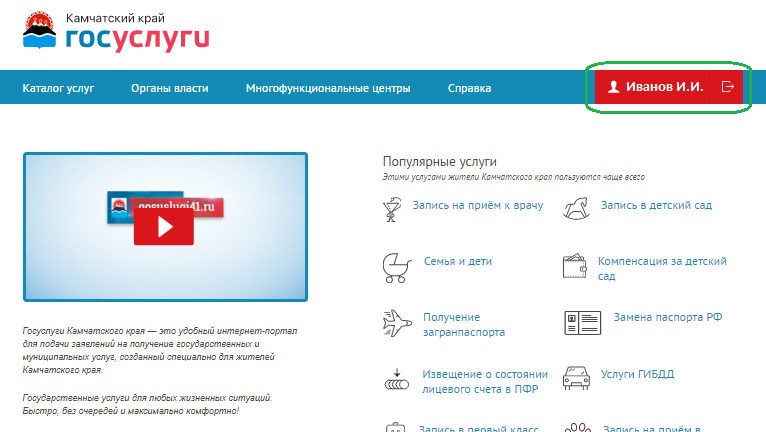 2. Структура раздела «Рабочий кабинет сотрудника».Раздел «Рабочий кабинет сотрудника» состоит из 3 подразделов:«Ведомства» – предназначен для редактирования и просмотра информации о ведомстве, офисах ведомства, сотрудниках имеющих доступ к Сервису, услугах ведомства, опубликованных в Реестре государственных и муниципальных услуг (далее – РГУ), расписаниях ведомства.«Расписания» – предназначен для просмотра и редактирования расписаний записи в ведомство.«Записи» – предназначен для просмотра и обработки информации об осуществленных гражданами записях на прием в ведомство.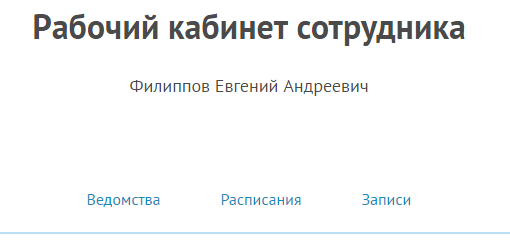 3. Работа в подразделе «Ведомства».Сведения о ведомствах представлены в форме таблицы, содержащей столбцы «Название» и «РГУ id».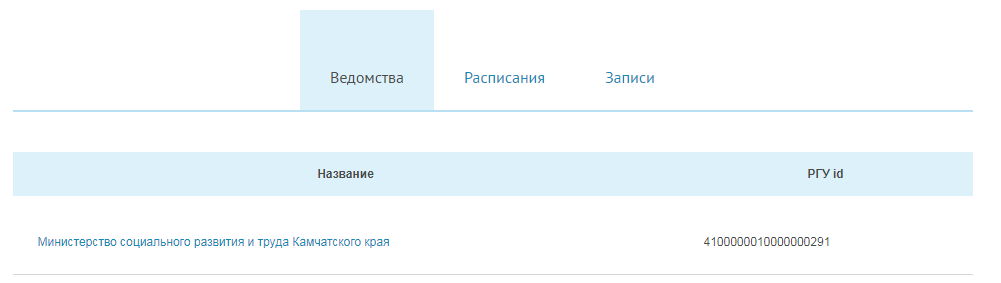 В столбце «Название» отображается наименование ведомства.В столбце «РГУ id» идентификатор ведомства в Реестре государственных и муниципальных услуг.Для просмотра подробной информации о ведомстве необходимо нажать на ссылку с наименованием ведомства.Информация о ведомстве разделена на следующие блоки: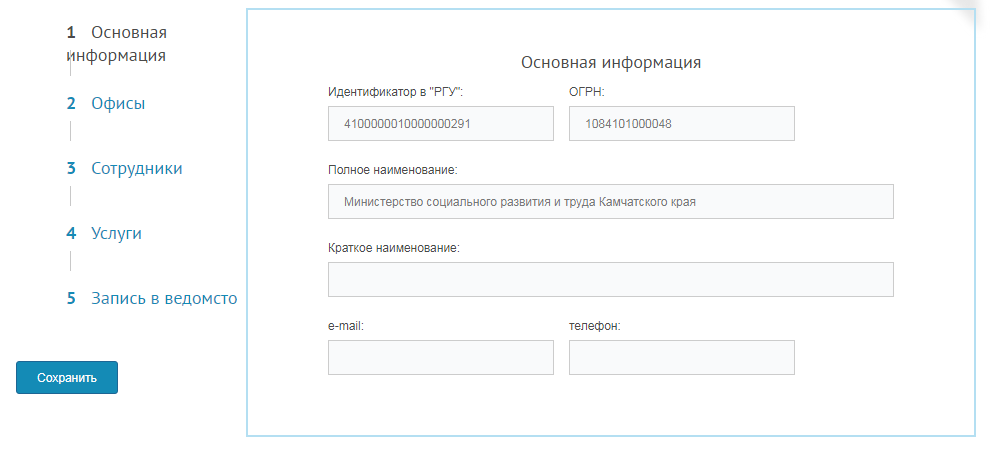 Основная информация – содержит сведения о полном и кратком наименовании ведомства, идентификаторе ведомства, ОГРН, e-mail и контактном телефоне. Сведения отображаются в соответствии со сведениями, указанными в Реестре государственных и муниципальных услуг и не подлежат редактированию.Офисы – содержит информацию об офисах ведомства в соответствии со сведениями, указанными в Реестре государственных и муниципальных услуг и не подлежат редактированию.Сотрудники – содержит информацию о сотрудниках, имеющих доступ к Сервису. Для просмотра контактной информации сотрудника (телефон и e-mail) необходимо нажать на ФИО интересующего сотрудника. Сведения о сотрудниках указываются в соответствии с указанными в заявке на подключение к сервису и не подлежат редактированию со стороны пользователя.Услуги – содержит информацию об услугах ведомства в соответствии со сведениями, указанными в Реестре государственных и муниципальных услуг и не подлежат редактированию. Для просмотра сведений о процедурах и целях услуги необходимо нажать на наименование интересующей услуги. !ВАЖНО: Услуга содержит процедуры, процедуры содержат цели. Цели следует понимать как «Подуслуги».!ВАЖНО: Перечень процедур следует ниже синей черты под наименованием услуги. Перечень целей конкретной процедуры следует ниже синей черты под наименованием процедуры.Запись в ведомство – содержит информацию о ранее подготовленных расписаниях ведомства, а также позволяет перейти непосредственно к созданию нового расписания.Для просмотра перечня ранее созданных расписаний ведомства необходимо нажать на наименование ведомства. В результате отобразится список ранее созданных расписаний. Для детального просмотра расписания следует нажать кнопку «Подробнее» в строке с интересующим расписанием. В результате отобразится форма просмотра и редактирования сведений о расписании.Для создания нового расписания необходимо нажать на кнопку «Новое расписание». В результате откроется форма создания нового расписания.4. Работа в подразделе «Расписания».Раздел предназначен для просмотра и редактирования информации о ранее созданных расписаниях ведомства. !ВАЖНО:  Создание нового расписания осуществляется из раздела «Ведомства», блок «Запись в ведомство», кнопка «Новое расписание».На данной странице отображается наименование ведомства, список его офисов и список расписаний каждого офиса. По каждому расписанию выводится следующая информация:«Название»,количество «Целей» из Услуг указанных в РГУ,количество сотрудников принимающих граждан по данному расписанию,Количество сгенерированных недель, доступных для записи.Количество действующих талонов по расписанию: всего, свободно, занято.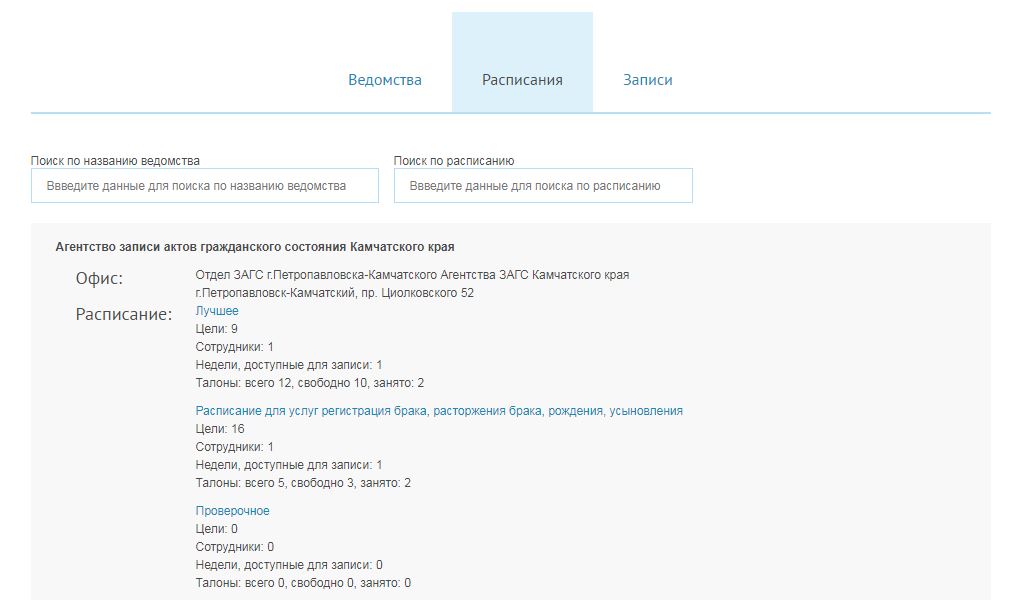 Для просмотра и редактирования расписания необходимо нажать на ссылку с наименованием интересующего расписания. В результате откроется форма просмотра и редактирования расписания.5. Работа в подразделе «Записи».5.1 Раздел предназначен для просмотра и редактирования информации об осуществленных гражданами записях на прием в ведомство (далее – Запись).!ВАЖНО: В разделе отображается информация о Записях на текущую дату и старше, т.е. Записи, дата приема по которым вчера и раньше, в данном блоке не отображаются.Информация о Записях представлена в форме списка в порядке возрастания, то есть от самой дальней до самой ближайшей по времени.В строке с информацией о Записях изначально отображаются сведения о расписании, по которому запись на прием произведена, дате приема (Запись на:), времени приема, а также дате и времени осуществления записи гражданином.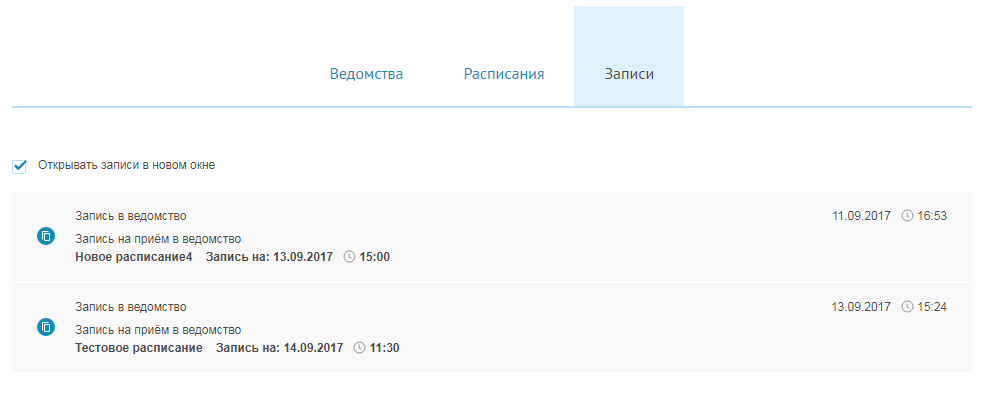 5.2 Для просмотра детальной Информации о Записи следует нажать на интересующую Запись.В результате отобразится информация о статусе Записи, дате и времени приема, ФИО гражданина и дате осуществления записи на прием.Для просмотра детальной информации об осуществленной записи необходимо нажать кнопку «Просмотреть запись» или ссылку с номером записи. 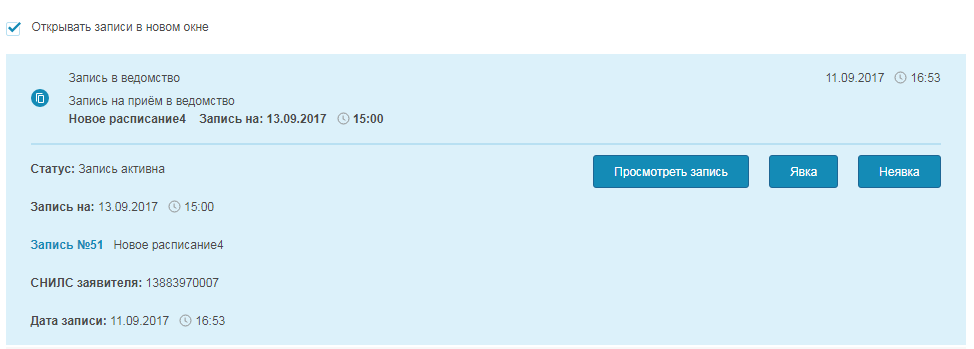 5.3 Сотруднику доступна возможность проставления отметок «Явка» (в случае, если гражданин явился на прием в соответствии с Записью), «Неявка» (в случае, если гражданин не явился на прием в соответствии с записью), а также просмотр детальной информации об осуществленной записи.При нажатии на кнопку «Просмотреть запись» откроются сведения об осуществленной записи. Сведения о Записи состоят из двух основных блоков «Запись» и «Подтверждение», содержат общие сведения о Записи, включая номер, дату и время приема, статус.Блок «Запись» содержит разделы «Данные о гражданине» и «Данные о записи».Блок «Подтверждение» содержит информацию о предоставленных гражданином подтверждениях, в том числе о согласии на обработку персональных данных.При работе с Записями, на даты старше текущей, доступны кнопки «Отмена» и «Отказ».При необходимости осуществить отмену Записи следует нажать кнопку «Отмена». В результате откроется окно, в котором необходимо указать причину отмены Записи и нажать кнопку «Да» для подтверждения отмены записи или кнопку «нет» для прекращения операции отмены Записи.При необходимости отказать гражданину в Записи следует нажать кнопку «Отказ». В результате откроется окно, в котором необходимо указать причину отказа Записи и нажать кнопку «Да» для подтверждения отказа записи или кнопку «нет» для прекращения операции отказа в Записи.Для работы с Записями на текущую дату становятся доступными кнопки «Явка», «Неявка». Кнопка «Отказ» становится недоступной.Для проставления отметки о явке гражданина на прием по Записи необходимо нажать кнопку «Явка».Для проставления отметки о неявке гражданина на прием по Записи необходимо нажать кнопку «Неявка».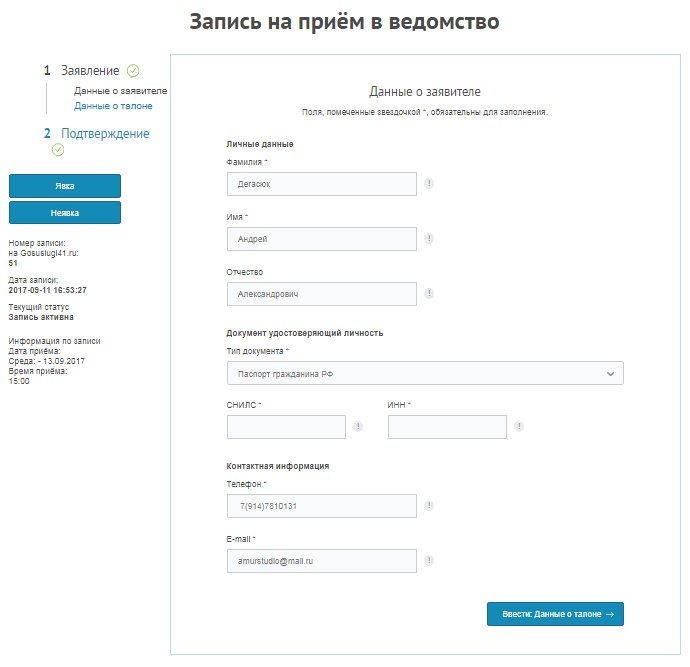 6. Создание нового расписания.Создание нового расписания осуществляется из раздела «Ведомства», блок «Запись в ведомство», кнопка «Новое расписание».Форма создания нового расписания состоит из следующих блоков:Настройки – предназначен для внесения общих настроек записи: названия, номера кабинета приёма, общем количестве доступных для записи наперед недель или дней из всего расписания, а также указания e-mail и номера телефона с установленным приложением Telegram  для получение на них статусных уведомлений по данному расписанию.Услуги – предназначен для привязки указанного расписания к конкретным услугам ведомства.Сотрудники – позволяет сформировать список сотрудников, которые будут производить приём записавшихся граждан, и предоставить доступ к электронным записям по данному расписанию.График – состоит из разделов «Шаблоны» и «Конструктор». Позволяет формировать шаблоны расписания на одну неделю.Недели – предназначен для ручного создания недель в расписании по выбранному шаблону.6.1 Работа в блоке «Настройки».В строке «Название расписания» указывается наименование данного (создаваемого) расписания.!ВАЖНО: Название расписание не отображается для гражданина, однако при указании важно учитывать, что при наличии нескольких расписаний ориентироваться в первую очередь будет помогать именно название. Рекомендуем не делать название слишком длинным, и учесть в нем основные характеристики расписания.Например: Название расписания «Услуги отдела мониторинга», то есть предполагается, что это расписание формируется для всех услуг оказываемых отделом мониторинга.В строки «Ведомство», «Офис к которому привязано расписание:» заполняются автоматически сведениями указанными в Реестре государственных и муниципальных услуг.!ВАЖНО: В случае если прием граждан по выбранной (ым) услуге (ам) осуществляется в определенном кабинете, то сведения о кабинете (номер) следует в обязательном порядке указать в строке «Кабинет приема».В строке «Количество недоступных для записи дней (включая сегодня):» указывается целое число, означающее какое количество дней (включая сегодняшний) гражданину будет недоступно осуществление записи в расписании.Например: Если указать значение 1, то гражданин не сможет 01.09.2017 записаться на прием на 01.09.2017. Если указать значение 2, то 01.09.2017 гражданин не сможет записаться на 01.09.2017 и на 02.09.2017.Данная настройка установлена в базовое для сервиса значение 1 (запись невозможна только на сегодня) и закрыта от редактирования. !ВАЖНО: Для изменения этой настройки, следует обращаться к администраторам Портала Gosuslugi41.ruВ строке «Количество возможных для автогенерации недель:» указывается целое число, означающее количество недель в расписании, при уменьшении которого автоматически генерируется новая неделя.Например: Если указать значение 4, то как только доступными для записи на прием останется менее 4 недель автоматически сгенерируется новая неделя.!ВАЖНО: Автоматическая генерация недель осуществляется только в случае, если в блоке «График», раздел «Шаблоны» для одного из шаблонов проставлено значение «Использовать данный шаблон для автоматической генерации недель». Обратите внимание, что новые недели будут автоматически генерироваться именно по тому шаблону, у которого стоит такая отметка (то есть доступные для записи часы и дни будут автоматически указываться как указано в шаблоне с учётом праздничных дней).!ВАЖНО: Для поддержания расписания в постоянно доступном для записи состоянии, следует в строке «Количество возможных для автогенерации недель:» устанавливать значение на 1 больше чем в строке «Количество доступных для записи недель»В строке «Количество доступных для записи недель» указывается на какое количество недель вперед может записаться гражданин.Например: Если указать значение 4, при этом для записи было сгенерировано 8 недель, то гражданин сможет записаться только на дату, входящую в диапазон ближайших 4 недель.В строке «Количество доступных для записи дней» указывается на какое количество дней вперед может записаться гражданин.Например: Если указать значение 4, при этом для записи было сгенерировано 8 недель, то гражданин сможет записаться только на ближайшие 4 дня из всего расписания.В строке «Уведомлять по e-mail» указывается адрес электронный почты, на который будут поступать уведомления о новых Записях.В строке «Уведомлять по telegram:» указывается номер сотового телефона в формате 8XXXXXXXXXX, зарегистрированный в telegram, на который будут поступать уведомления о новых Записях.По окончанию заполнения сведений о расписании следует нажать кнопку «Сохранить изменения».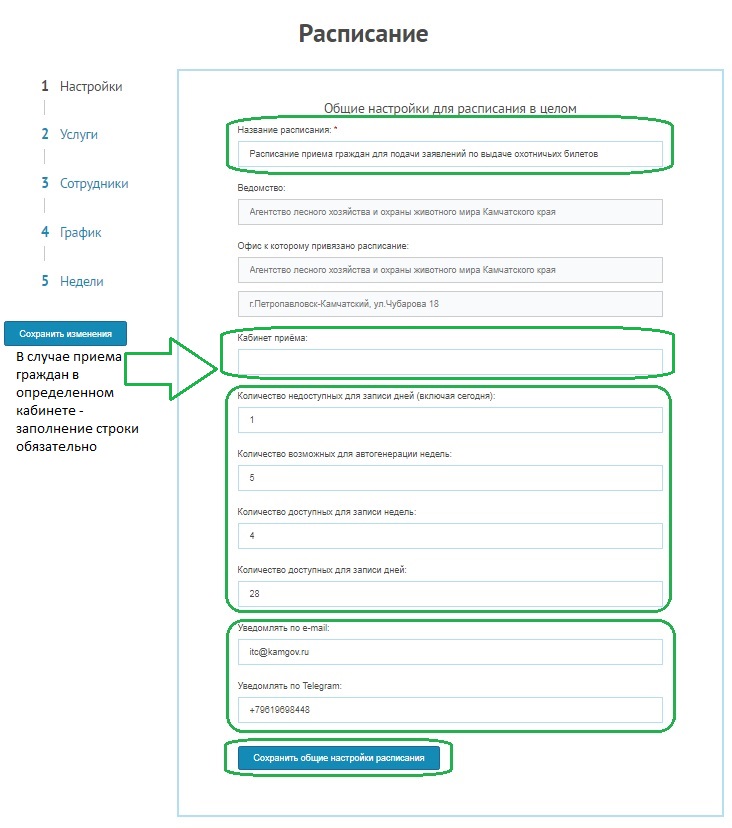 6.2 Работа в блоке «Услуги».На закладке «Услуги», отображается список услуг из числа опубликованных в Реестре государственных и муниципальных, в которых ведомство указано как участник с «типом участия» «предоставление услуги/исполнение функции, в т.ч. и по переданным полномочиям». Для формирования расписания на данном этапе необходимо определить к каким целям (подуслугам) расписание будет относиться. После чего установкой чекбоксов можно выбрать услуги целиком, определенные процедуры или цели.Данную процедуру можно выполнять неоднократно, до тех пор пока все необходимые услуги и подуслуги (цели) не будут отнесены к формируемому расписанию. 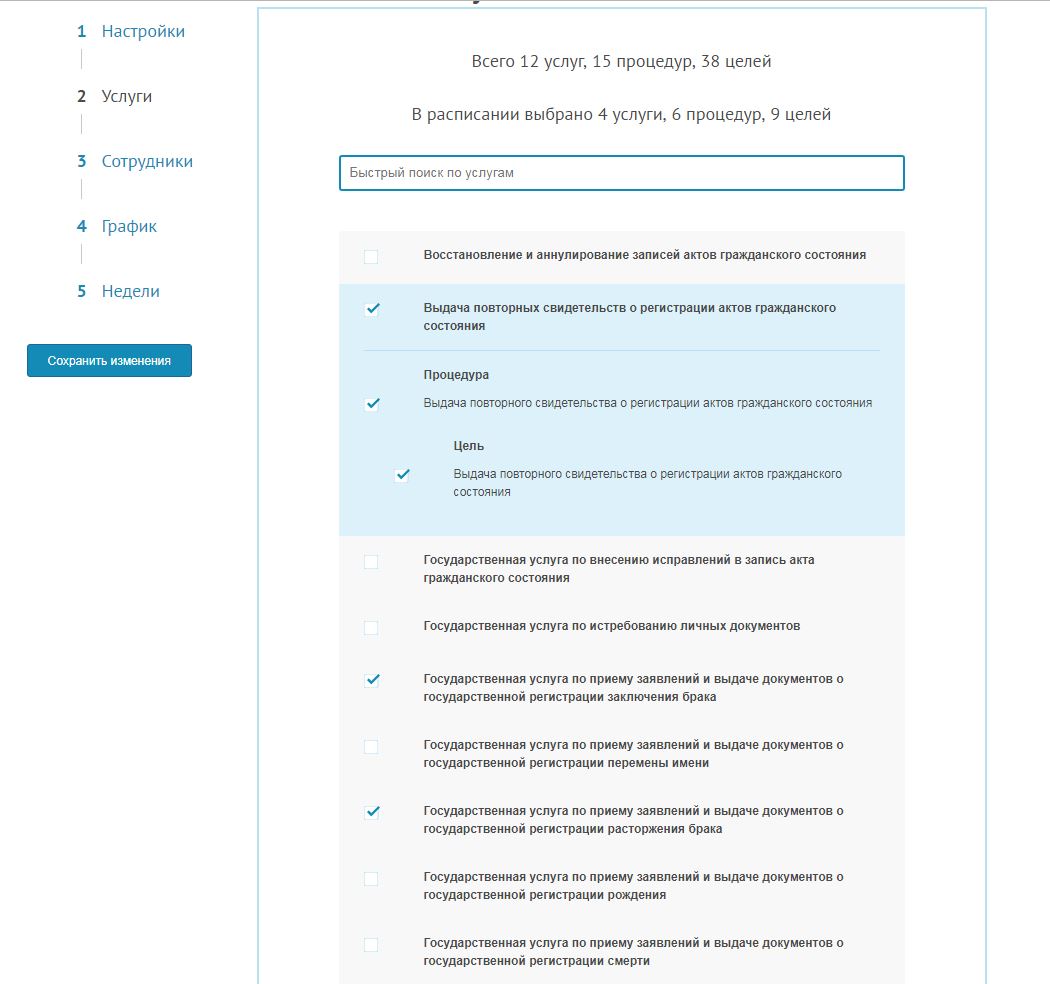 6.3 Работа в блоке «Сотрудники».Для добавления определенным сотрудникам доступа к обработке записей граждан по расписанию необходимо нажать на ссылку «Сотрудники ведомства».В результате откроется поле «Сотрудники», содержащее список зарегистрированных сотрудников, имеющих доступ к Сервису.Для добавления сотрудника к работе с этим расписанием, достаточно установить напротив  его ФИО чекбокс и нажать кнопку «Сохранить изменения».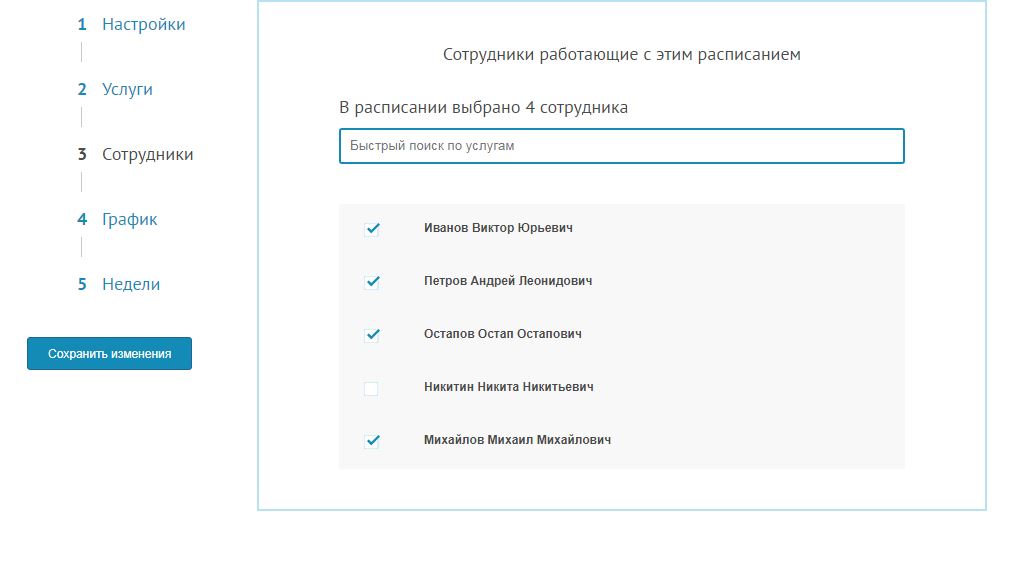 !ВАЖНО: В случае если на этапе создание какой-то момент будет не учтен, то расписание можно будет отредактировать.6.4 Работа в блоке «График».Это блок, в котором определяется внешний вид одной недели расписания. Состоит из двух разделов «Шаблоны» и «Конструктор».Основным инструментом определения внешнего вида недели является шаблон.В первую очередь в разделе «Шаблоны» необходимо создать новый шаблон для расписания. Для этого перейти в раздел «Шаблоны» блока «График» и нажать кнопку «Новый шаблон».Далее, в строке «Название шаблона» указывается наименование шаблона.!ВАЖНО: Название шаблона не отображается для гражданина, однако при указании важно учитывать, что при наличии нескольких шаблонов ориентироваться в первую очередь будет помогать именно название. Название не может быть слишком длинным и должно передавать основные характеристики расписания.Например: Название шаблона «Четные дни», то есть предполагается, что это расписание для приема граждан именно по четным дням.В случае, если создаваемый шаблон следует использовать для автоматической генерации недель (то есть, когда созданных недель становится меньше, чем указано в настройке «Количество возможных для автогенерации недель:», по этому шаблону автоматически сформируется новая неделя), то следует проставить галку в чек-боксе «Использовать данный шаблон для автоматической генерации недель».Сведения «Статистика по шаблону», включающие «Общее количество талонов в расписании» и «Итого доступных к записи талонов в недели» отображаются только после завершения работ в разделе «Конструктор» блока «График».По окончании внесения сведений о шаблоне необходимо нажать кнопку «Сохранить».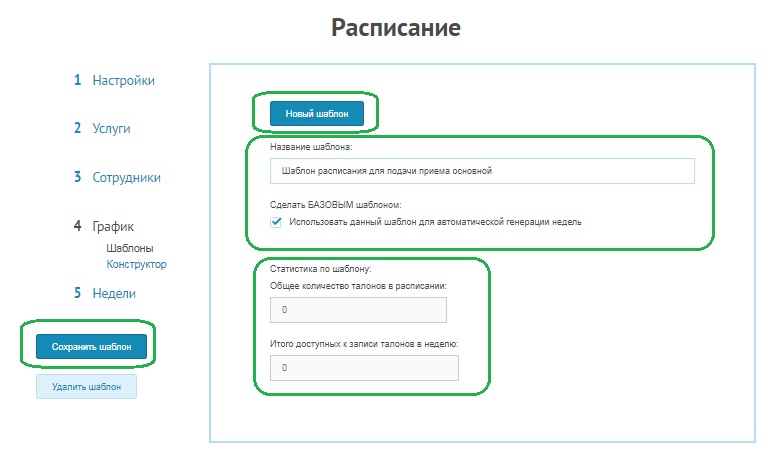 В результате успешного сохранения на портальной форме появляется дополнительное поле со списком шаблонов «Уже созданные шаблоны». При необходимости шаблон может быть удален. Для этого в списке «Уже созданные шаблоны» необходимо выбрать наименование шаблона, который требуется удалить и нажать кнопку «Удалить».!ВАЖНО: Дальнейшее редактирование в разделе «Конструктор» осуществляется именно по тому шаблону, который выбран из списка «Уже созданные шаблоны».У одного расписания может быть несколько шаблонов, из которых использовать для автоматической генерации недель можно только один.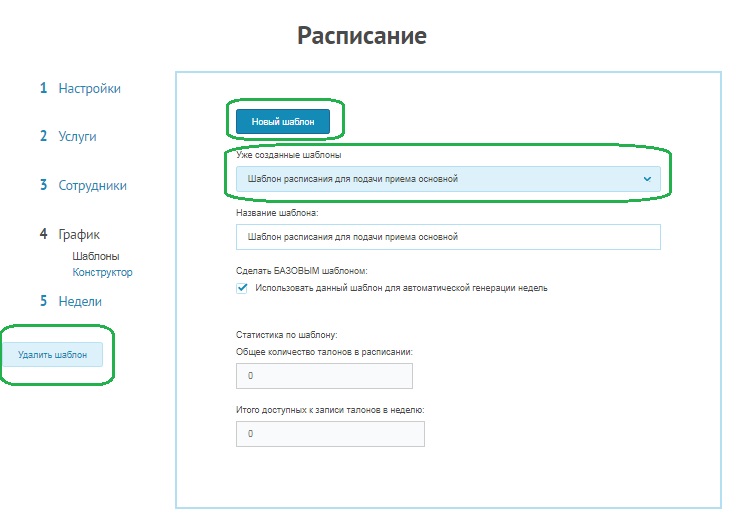 В раздел «Конструктор» блока «График» необходимо указать время начала и окончания приема. В случае, если необходимо добавить перерыв (например, обеденный) указываются время начала и окончания перерыва, после чего нажимается кнопка «Добавить перерыв». Далее выбирается значение в поле «Время на слот» (то есть время, выделенное на прием гражданина) и нажимается кнопка «Рассчитать талоны».В результате появляется таблица, в которой по рабочим дням со времени начала приема по время окончания приема (за минусом времени перерыва) с выбранным интервалом (время на слот) распределены равномерно слоты. Чтобы сделать слот доступным для записи на прием в электронном виде необходимо нажать на него так, чтобы он выделился зеленым цветом.По завершению работы с шаблоном для сохранения результата необходимо нажать кнопку «Сохранить шаблон».!ВАЖНО: В сформированной таблице слотов не обязательно выбирать все рассчитанные слоты. Выбираются слоты из соображений необходимости. Важно помнить, что, работая с таблицей слотов, вы определяете внешней вид одной недели, то есть в дальнейшем при применении этого шаблона в неделе доступными для записи будут именно те слоты, которые были выделены зеленым цветом.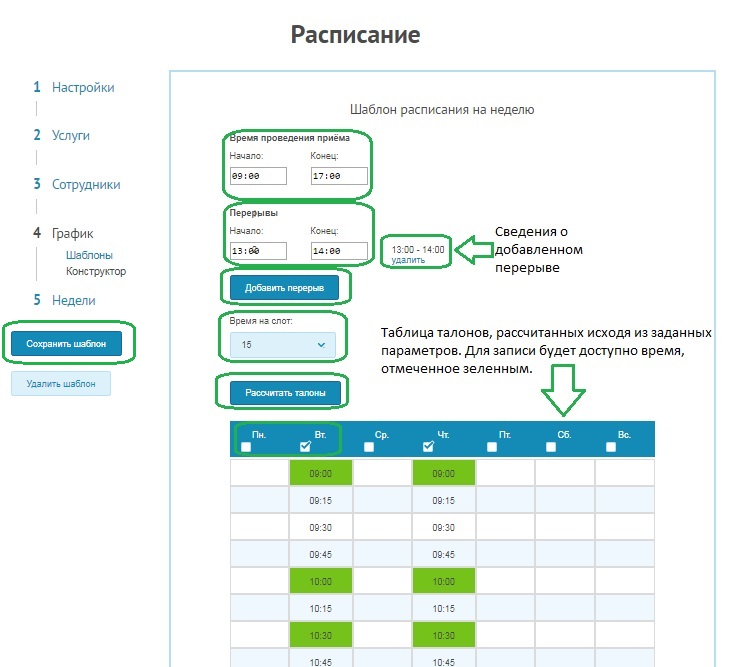 !ВАЖНО: Чтобы указать выходные дни недели необходимо снять галку в чек-боксе рядом с обозначением дня недели.!ВАЖНО: Следует помнить, что Шаблонов может быть несколько и недели в одном и том же расписании могут формироваться по разным шаблонам.6.5 Работа в блоке «Недели».Процесс ручной генерации недели по шаблону представляет собой применение конкретного шаблона к неделе.Недели, уже сгенерированные и доступные гражданам для осуществления записи, отображаются в таблице «Сгенерированные недели».!ВАЖНО: Сгенерированную неделю НЕЛЬЗЯ удалить. Будьте внимательны.!ВАЖНО: Недели могут быть сгенерированы по разным шаблонам. Наименование шаблона, по которому будет сгенерирована неделя после нажатия кнопки «Сгенерировать неделю по шаблону» указывается в поле «Шаблон для генерации». Для генерации новой недели необходимо выбрать шаблон расписания из числа созданных в блоке «График». Наименования шаблонов отображаются в поле «Шаблон для генерации».!ВАЖНО: Если наименование шаблона не отображается в поле «Шаблон для генерации», значит на этапе работы в блоке «График» не была нажата кнопка «Сохранить шаблон». Следует вернуться, нажать указанную кнопку и повторить попытку.Выберите наименование шаблона, подходящего для генерации конкретной недели и нажмите кнопку «Сгенерировать неделю по шаблону».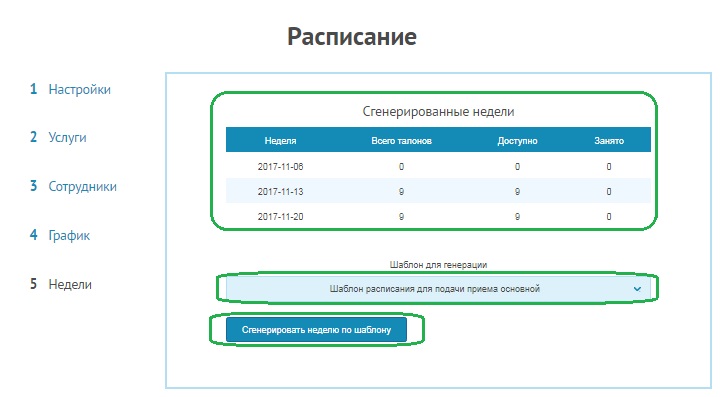 Например: В созданном шаблоне «Пример» (процесс создания шаблона см. пункт 6.4 инструкции) указано, что граждане могут записаться на прием по понедельникам на 09:00 и 10:00. Выбираем в поле «Шаблон для генерации» шаблон с наименованием «Пример» и один раз нажимаем кнопку «Сгенерировать неделю по шаблону», таким образом формируем  расписание на текущую неделю, в котором на понедельник имеется 2 доступных слота на 09:00 и 10:00. Чтобы сгенерировать такое расписание на месяц еще 3 раза нажимаем кнопку «Сгенерировать неделю по шаблону» (то есть добавляем в расписание еще 3 недели).